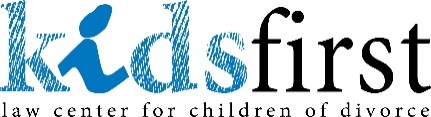 AUTHORIZATION FOR DIRECT PAYMENT VIA ACH I authorize Kids First Law Center, (“KIDS FIRST”) to electronically debit my account (and, if necessary, electronically credit my account to correct erroneous debits) at the depository financial institution named below.  I agree that ACH transactions I authorize comply with all applicable law.* Please attach a copy of a voided check for verification of the above information. Select One:□ Checking Account          □ Savings AccountSelect One:□ I understand that this authorization will remain in full force and effect until I notify KIDS FIRST in writing by mail to 420 6th St. SE, Ste. 160, Cedar Rapids, IA 52401 that I wish to revoke this authorization.  I understand that KIDS FIRST requires at least 3 days prior notice in order to cancel this authorization.OR□ I understand that this authorization will remain in full force and effect until the amount of $  		 has been received by KIDS FIRST.  I will notify KIDS FIRST in writing by mail to 420 6th St. SE, Ste. 160, Cedar Rapids, IA 52401 if I wish to revoke this authorization.  I understand that KIDS FIRST requires at least 3 days prior notice in order to cancel this authorization.Financial Institution NameRouting Number*Account Number*Amount of Debit(s)$	$	Frequency:□ weekly        □ biweekly        □ monthly	If Monthly:□ 1st of month        □ 15th of month        □ last day of monthStart Date:NameDateSignature